РЕШЕНИЕ25 января 2024 года                                 	                                   	        №83/1-5с. Верхние Татышлы О предложении кандидатур для дополнительного зачисления в резерв составов участковых избирательных комиссий муниципального района Татышлинский район Республики Башкортостан На основании пункта 9 статьи 26 и пункта 5  статьи 27 Федерального закона «Об основных гарантиях избирательных прав и права на участие в референдуме граждан Российской Федерации» и в соответствии с постановлением Центральной избирательной комиссии Российской Федерации от 05 декабря 2012 года №152/1137-6 (в ред. от 01.06.2023 №116/923-8), на основании постановления Центральной избирательной комиссии Республики Башкортостан от 16 марта 2023 года №18/5–7 «О структуре резерва составов участковых избирательных комиссий на территории Республики Башкортостан» территориальная избирательная комиссия муниципального района Татышлинский район Республики Башкортостан решила:  Предложить Центральной избирательной комиссии Республики Башкортостан кандидатуры для дополнительного зачисления в резерв составов участковых избирательных комиссий муниципального района Татышлинский район Республики Башкортостан согласно приложению.Направить настоящее решение в Центральную избирательную комиссию Республики Башкортостан. Настоящее решение разместить на официальном сайте администрации муниципального района Татышлинский район в разделе «Территориальная избирательная комиссия».Контроль за исполнением настоящего решения возложить на секретаря территориальной избирательной комиссии Мухаметшина Р.М.Председатель территориальнойизбирательной комиссии:						Р.Р. МуфтаховСекретарь территориальнойизбирательной комиссии:						Р.М. МухаметшинПриложение к решению территориальной избирательной комиссии муниципального района Татышлинский район Республики Башкортостан от  «25» января 2024 года № 83/1-5Список кандидатур, предложенных для дополнительного зачисления в резерв составов участковых избирательных комиссий муниципального района Татышлинский район Республики БашкортостанСекретарь территориальнойизбирательной комиссии:										Р.М. Мухаметшинтерриториальная избирательная комиссия МУНИЦИПАЛЬНОГО района ТАТЫШЛИНСКИЙ РАйОН республики башкортостан 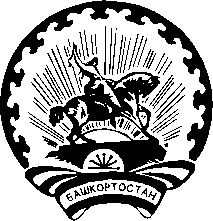 БАШҠОРТОСТАН РЕСПУБЛИКАҺЫ Тәтешле РАЙОНЫ муниципаль РАЙОНЫНЫҢ ТЕРРИТОРИАЛЬ ҺАЙЛАУ КОМИССИЯҺЫ №п/пФамилия, имя, отчествоДата рожденияНаименование субъекта выдвиженияОчередность назначения, указанная политической партиейНомер участка1.Абзалилова Оксана Алексеевна20.03.1991Региональное отделение Социалистической политической партии "СПРАВЕДЛИВАЯ РОССИЯ - ПАТРИОТЫ - ЗА ПРАВДУ" в Республике Башкортостан-29202.Закирова Гульфира Исмагиловна15.04.1965Совет сельского поселения Бадряшевский сельсовет МР Татышлинский район Республики Башкортостан-29223.Мухаматдинова Елена Аркадиевна23.04.1991Башкортостанское региональное отделение Политической партии ЛДПР - Либерально-демократической партии России-29234.Исаева Алиса Ралимовна16.10.1976Совет сельского поселения Верхнетатышлинский сельсовет МР Татышлинский район Республики Башкортостан-2930-29345.Исакаев Альфрид Ибакаевич22.11.1967Совет сельского поселения Верхнетатышлинский сельсовет МР Татышлинский район Республики Башкортостан-2930-29346.Нисапова Лариса Хамисовна30.08.1972Совет сельского поселения Верхнетатышлинский сельсовет МР Татышлинский район Республики Башкортостан-2930-29347.Гилимшина Раушания Раисовна22.11.1985Совет сельского поселения Верхнетатышлинский сельсовет МР Татышлинский район Республики Башкортостан-2930-29348.Кутлубаева Чулпан Мавлихановна16.06.1980Совет сельского поселения Верхнетатышлинский сельсовет МР Татышлинский район Республики Башкортостан-2930-29349.Рамазанова Ильмира Мухтаровна30.10.1965Совет сельского поселения Верхнетатышлинский сельсовет МР Татышлинский район Республики Башкортостан-2930-293410.Исламова Регина Рамилевна27.11.1983Совет сельского поселения Верхнетатышлинский сельсовет МР Татышлинский район Республики Башкортостан-2930-293411.Суфиярова Ирина Марсельевна20.03.1990Совет сельского поселения Верхнетатышлинский сельсовет МР Татышлинский район Республики Башкортостан-2930-293412.Дягилева Луиза Фазыляновна21.08.1959Региональное отделение Социалистической политической партии "СПРАВЕДЛИВАЯ РОССИЯ - ПАТРИОТЫ - ЗА ПРАВДУ" в Республике Башкортостан-2930-293413.Габдрахманова Альбина Рашитовна28.08.1987Региональное отделение Социалистической политической партии "СПРАВЕДЛИВАЯ РОССИЯ - ПАТРИОТЫ - ЗА ПРАВДУ" в Республике Башкортостан-2930-293414.Кумушбаева Лэйсен Файзрахмановна02.09.1975Совет сельского поселения Верхнетатышлинский сельсовет МР Татышлинский район Республики Башкортостан-2930-293415.Хабипова Алсу Альфировна31.12.1981Совет сельского поселения Верхнетатышлинский сельсовет МР Татышлинский район Республики Башкортостан-2930-293416.Валиева Лейсан Фидарисовна01.07.1985Совет сельского поселения Верхнетатышлинский сельсовет МР Татышлинский район Республики Башкортостан-2930-293417.Шарифгалиев Альфит Адыгамович24.12.1962Башкортостанское региональное отделение Политической партии ЛДПР - Либерально-демократической партии России-2930-293418.Хазиева Флюза Усмановна07.01.1969Региональное отделение Социалистической политической партии "СПРАВЕДЛИВАЯ РОССИЯ - ПАТРИОТЫ - ЗА ПРАВДУ" в Республике Башкортостан-293619.Хамзина Раумана Миннихановна20.10.1968Башкортостанское региональное отделение Всероссийской политической партии "ЕДИНАЯ РОССИЯ"-2957